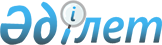 О признании утратившим силу решения маслихата от 13 февраля 2014 года № 195 "Об утверждении Регламента Лисаковского городского маслихата"Решение маслихата города Лисаковска Костанайской области от 28 апреля 2017 года № 114. Зарегистрировано Департаментом юстиции Костанайской области 11 мая 2017 года № 7032
      В соответствии с Законом Республики Казахстан от 6 апреля 2016 года "О правовых актах" Лисаковский городской маслихат РЕШИЛ:
      1. Признать утратившим силу решение маслихата от 13 февраля 2014 года № 195 "Об утверждении Регламента Лисаковского городского маслихата" (зарегистрировано в Реестре государственной регистрации нормативных правовых актов за номером 4520, опубликовано 17 апреля 2014 года в газете "Лисаковская новь").
      2. Настоящее решение вводится в действие по истечении десяти календарных дней после дня его первого официального опубликования.
					© 2012. РГП на ПХВ «Институт законодательства и правовой информации Республики Казахстан» Министерства юстиции Республики Казахстан
				
      Председатель VII сессии

А. Демисенов

      Секретарь городского маслихата

Г. Жарылкасымова
